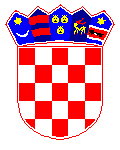 R E P U B L I K A    H R V A T S K AVARAŽDINSKA ŽUPANIJAGRAD VARAŽDINSKE TOPLICEGRADSKO VIJEĆEKLASA: 363-01/19-01/65URBROJ: 2186/026-01-19-3Varaždinske Toplice,               2019.	Na temelju članka 35. Zakona o lokalnoj i područnoj (regionalnoj) samoupravi („Narodne novine“ broj 33/01., 60/01., 129/05.,109/07., 36/09, 129/08., 36/09., 150/11., 144/12., 19/13., 137/15. i 123/17.), članka 69. stavka 4. Zakona o šumama („Narodne novine“ broj 68/18., 115/18. i 98/19.), članka 31. Statuta Grada Varaždinskih Toplica („Službeni vjesnik Varaždinske županije“ broj 7/13., 26/13.,  38/13., 4/18., 42/18. i 46/19.) i članka 26. Poslovnika o radu Gradskog vijeća Grada Varaždinskih Toplica („Službeni vjesnik Varaždinske županije“ broj 7/13., 26/13., 4/18. i 83/19.), Gradsko vijeće Grada Varaždinskih Toplica na sjednici održanoj               2019. godine donosiP R O G R A Mutroška sredstava šumskog doprinosa za 2020. godinuČlanak 1.	Ovim Programom utvrđuje se namjensko trošenje sredstava šumskog doprinosa za 2020. godinu kojeg plaćaju pravne i fizičke osobe koje obavljaju prodaju proizvoda iskorištavanjem šuma (drvni sortimenti) u visini 5% od prodajne cijene proizvoda na panju, a koji je prihod proračuna Grada Varaždinskih Toplica.Članak 2.Prihod sredstava šumskog doprinosa za 2020. godinu planiran u visini 100.000,00 kuna, utrošit će se u svrhu izgradnje komunalne infrastrukture, a prema Programu građenja komunalne infrastrukture na području Grada Varaždinskih Toplica za 2020. godinu, a u skladu s namjenom utvrđenom člankom 69. stavkom 3. Zakona o šumama („Narodne novine“ broj 68/18., 115/18. i 98/19.).Ukoliko planirana sredstva ne budu ostvarena u navedenom iznosu, naknadnim će se izmjenama i dopunama odgovarajuće uskladiti sadržaj ovog Programa.Članak 3.	Ovaj Program objavit će se u „Službenom vjesniku Varaždinske županije“, stupa na snagu prvog sljedećeg dana od dana objave, s time da se primjenjuje od 1.1.2020. godine.	PREDSJEDNIK	GRADSKOG VIJEĆA	Franjo Prstec